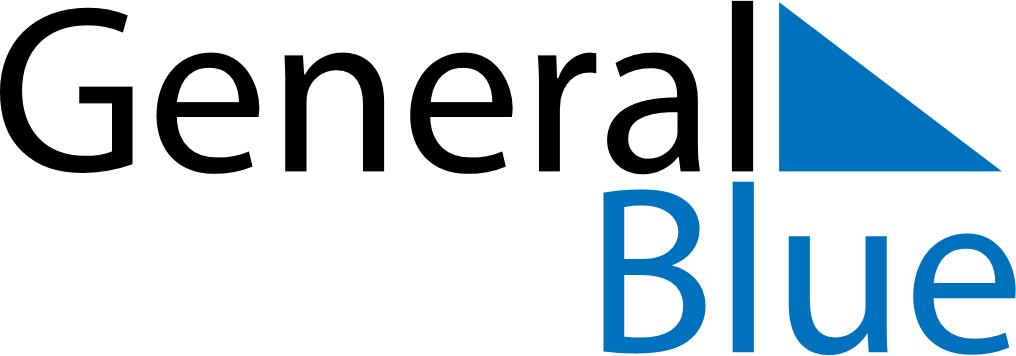 Q4 2019 CalendarCentral African RepublicQ4 2019 CalendarCentral African RepublicQ4 2019 CalendarCentral African RepublicQ4 2019 CalendarCentral African RepublicQ4 2019 CalendarCentral African RepublicQ4 2019 CalendarCentral African RepublicQ4 2019 CalendarCentral African RepublicOctober 2019October 2019October 2019October 2019October 2019October 2019October 2019October 2019October 2019MONTUETUEWEDTHUFRISATSUN1123456788910111213141515161718192021222223242526272829293031November 2019November 2019November 2019November 2019November 2019November 2019November 2019November 2019November 2019MONTUETUEWEDTHUFRISATSUN1234556789101112121314151617181919202122232425262627282930December 2019December 2019December 2019December 2019December 2019December 2019December 2019December 2019December 2019MONTUETUEWEDTHUFRISATSUN12334567891010111213141516171718192021222324242526272829303131Nov 1: All Saints’ DayDec 1: Republic DayDec 25: Christmas Day